Warning Letter for Absenteeism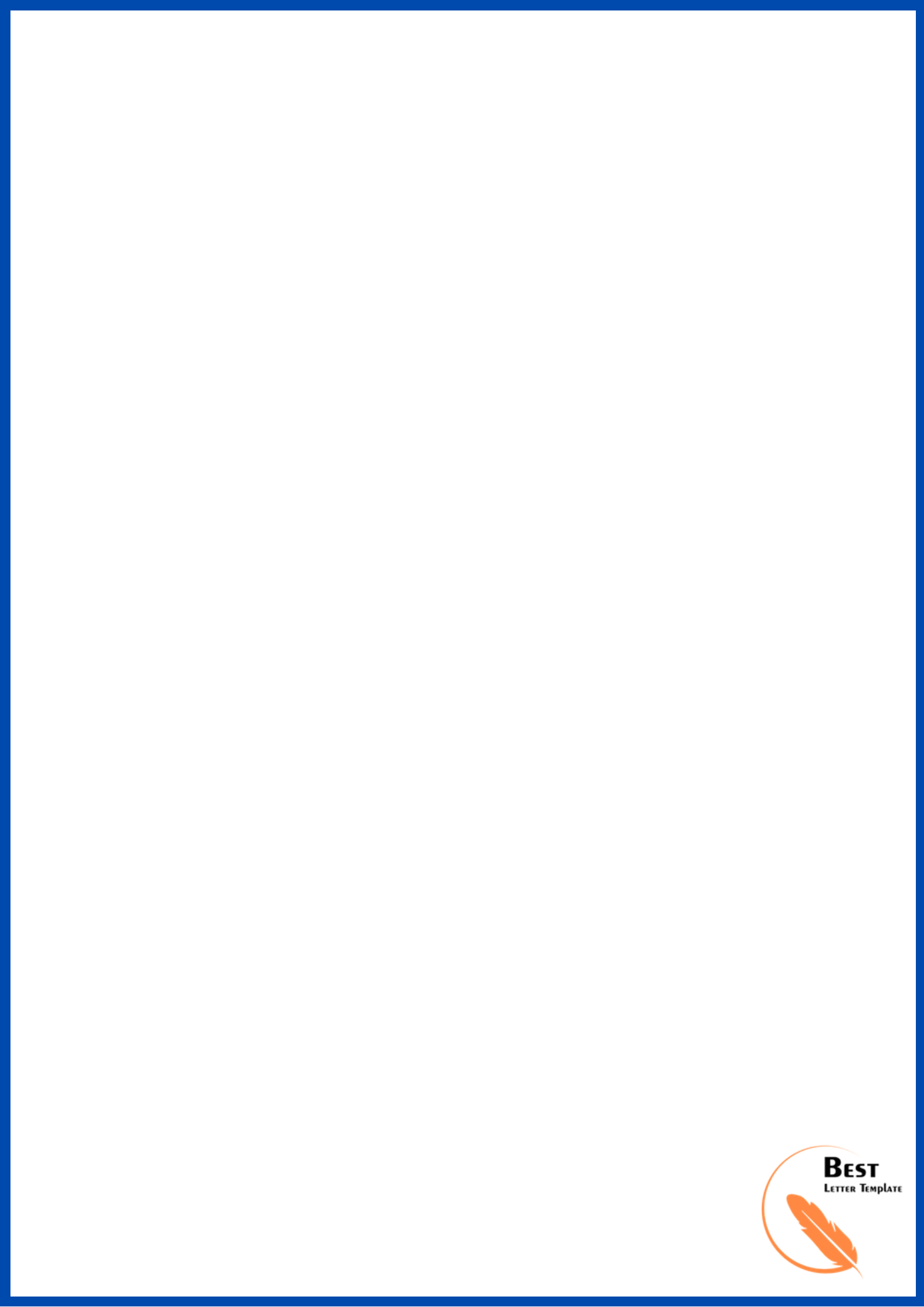 From,Ken P Mills,4224 Owagner LaneMercer IslandDate: 18 June 2020To,Johnny L Rivera4013 Wyatt StreetBoynton BeachSubject: Warning LetterDear Johnny,I am writing this letter as you are not following the attendance rules of our company. As stated earlier also, your attendance is an essential part of your success. Therefore, it is critical that you come to work as scheduled and at the proper time.Yours sincerely,Ken P Mills